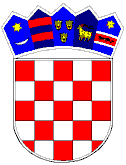 REPUBLIKA HRVATSKAVUKOVARSKO-SRIJEMSKA ŽUPANIJAOPĆINA TOMPOJEVCIOPĆINSKO VIJEĆEKLASA: 024-01/22-02/02URBROJ: 2196-26-02-22-1 Tompojevci, 20. lipnja 2022. godineNa temelju članka 29. Statuta Općine Tompojevci („Službeni vjesnik Vukovarsko-srijemske županije”, br. 04/21), Općinsko vijeće Općine Tompojevci na 10. sjednici održanoj 20. lipnja 2022. godine, donosi: ODLUKUo sufinanciranju kupnje i izgradnje kuće ili stana za mlade obitelji na području Općine TompojevciČlanak 1.Ovom Odlukom propisuju se uvjeti, način, postupak ostvarivanja prava na potporu, rokovi, postupak podnošenja zahtjeva za dodjelu potpore, visina potpore te dokumentacija potrebna za ostvarivanje prava na potporu za provedbu mjere za sufinanciranje kupnje ili izgradnje kuće ili stana za mlade obitelji na području Općine Tompojevci. Članak 2.Općina će podnositeljima zahtjev za dodjelu potpore za kupnju ili izgradnju kuće ili stana na području Općine Tompojevci, dodijeliti potporu u iznosu od 20.000,00 kuna, sukladno ispunjavanju uvjeta koji će biti propisani javnim pozivom. Odobrena sredstva potpore doznačuju se na račun korisnika potpore. Potpora po ovoj Odluci se može ostvariti samo jedanput. Vrijednost kupljene ili izgrađene kuće ili stana mora biti veća od iznosa dodijeljene potpore.Članak 3.Pravo na ostvarivanje potpore iz članka 2. ove Odluke imaju prijavitelji koji ispunjavaju sljedeće uvjete:1. u trenutku prijave nisu stariji od 45 godina, 2. prijavitelji i bračni ili izvanbračni drugovi i njihova djeca, nemaju u vlasništvu/suvlasništvu stan ili kuću, kuću za odmor ili sličan objekt pogodan za stanovanje u tuzemstvu i inozemstvu osim stana/kuće koja je predmet ovog Javnog poziva. 3. kupljena ili izgrađena kuća ili stan je na području Općine Tompojevci4. nemaju duga po bilo kojoj osnovi prema Općini Tompojevci5. fizička osoba prodavatelj nekretnine ne smije biti u srodstvu s podnositeljem zahtjeva, članovima njegove obitelji do trećeg nasljednog reda u smislu Zakona o nasljeđivanju, i ostalim članovima kućanstva.Članak 4.Potpora iz ove Odluke dodjeljuju se temeljem javnog poziva kojeg raspisuje općinski načelnik. Javni poziv objavljuje se, na internetskim stranicama Općine Tompojevci www.opcina-tompojevci.hr i na oglasnoj ploči općine,  za svaku proračunsku godinu i vrijedi do kraja tekuće godine ili do iskorištenja sredstava za tu proračunsku godinu. Ukoliko je prijava podnesena nakon iskorištenja sredstava za tu proračunsku godinu, prijaviteljeva prijava je prihvatljiva i nakon objave javnog poziva u slijedećoj godini. Članak 5.Javni poziv za dodjelu potpore sadrži:opće uvjete i kriterije za dodjelu potpore, visinu potpore,naziv dokumentacije koju treba dostaviti, naziv tijela kome se prijave podnose, rok za dostavu prijava, rok u kojem će biti objavljeni rezultati natječaja, napomena da se nepotpune i nepravodobno podnesene prijave neće razmatrati. Članak 6.Za sudjelovanje u javnom pozivu uz prijavu treba dostaviti slijedeću dokumentaciju: presliku kupoprodajnog ugovora, ovjeren kod javnog bilježnika (u slučaju potpore za kupnju kuće ili stana) zemljišno-knjižni izvadak, kojim dokazuje vlasništvo nekretnine za koju traži potporaIzjavu ovjerena kod javnog bilježnika da  korisnik potpore i članovi njegove obitelji nemaju u vlasništvu, suvlasništvu ili zajedničkom vlasništvu stan, kuću, kuću za odmor ili sličan objekt pogodan za stanovanje u tuzemstvu i inozemstvuIzjava o dvostrukom financiranjupresliku izvršne uporabne dozvole (u slučaju potpore za izgradnju kuće ili stana) potvrde o prebivalištu (s adresom na kupljenoj ili izgrađenoj kući ili stanu) podatke o bankovnom računu korisnika potpore, potvrdu općine Tompojevci o nepostojanju dugovanja.Članak 7.Općinski načelnik imenuje povjerenstvo za dodjelu potpore koje razmatra dostavljene zahtjeve te predlaže općinskom načelniku donošenje odluke o dodjeli potpore korisniku koji zadovoljava sve tražene uvjete. Općina zadržava pravo provjere i uvida na terenu svih činjenica o kojima ovisi odobravanje potpore. Članak 8.Nakon donošenja odluke o dodjeli potpore, korisnik potpore i Općinski načelnik zaključuju ugovor koji najmanje sadrži: - podatke o ugovornim stranama,- podatke o nekretnini, - iznos potpore, - prava i obveze ugovornih strana, - način vraćanja potpore u slučaju nepoštivanja ugovornih obveza, - ostale kriterije, prava i obveze ugovornih strana. Članak 9.Kao jamstvo da kupljenu ili izgrađenu kuću ili stan neće prodati u roku od najmanje 10 godina, korisnik potpore je dužan prije zaključivanja Ugovora o dodjeli financijskih sredstava iz Javnog poziva za sufinanciranje kupnje ili izgradnje kuće ili stana za mlade obitelji na području Općine Tompojevci dostaviti solemniziranu bjanko zadužnicu na iznos odobrene potpore. Korisniku potpore koji je dostavio bjanko zadužnicu kao instrument osiguranja neiskorištena bjanko zadužnica se vraća po proteku 10 godina od dana realiziranja potpore. Članak 10.Korisnici koji su ostvarili pravo na dodjelu potpore dužni su u razdoblju od 10 godina, svake godine dostaviti u vremenu od 01. prosinca do 31. prosinca potvrdu o prebivalištu i izvadak iz zemljišnih knjiga Jedinstvenom upravnom odjelu Općine Tompojevci. Članak 11.Podnositelj zahtjeva nema pravo na potporu ukoliko je za istu namjenu primio potporu iz drugih izvora.Članak 12.Ukoliko se utvrdi da je podnositelj ostvario potporu na temelju dostavljene neistinite dokumentacije ili se utvrdi da je za istu namjenu primio potporu iz drugih izvora, dobivena sredstva mora vratiti u Proračun Općine Tompojevci u roku od 15 dana od poziva za povrat te će biti isključen iz svih općinskih potpora u narednih 5 godina. Članak 13.Ova Odluka primjenjuje se na: Ugovore o kupoprodaji prve nekretnine sklopljene od 1.1.2022. godine pa nadalje, Izvršne uporabne dozvole izgrađene nekretnine izdane od 1.1.2022. godine pa nadalje.Članak 14.Ova Odluka stupa na snagu osmoga dana od dana objave u „Službenom vjesniku“ Vukovarsko-srijemske županije.  PREDSJEDNIK OPĆINSKOG VIJEĆA									   Ivan Štefanac